Руководствуясь  Федеральным закона «Об общих принципах организации местного самоуправления в Российской Федерации» от 06 октября 2003г.               № 131-ФЗ, Уставом муниципального образования городского поселения «Усогорск»СОВЕТ городского поселения «Усогорск»  РЕШИЛ:1. Внести следующие изменения в Реестр муниципальной собственности муниципального образования «Усогорск»:1.1. Исключить из объектов учета муниципального недвижимого имущества в связи со снятием с кадастрового учета:- жилой дом № 20 по ул. Таежная пгт. Усогорск общей площадью 52,9 кв.м.;- жилой дом № 22 по ул. Таежная пгт. Усогорск общей площадью 52,9 кв.м. 1.2. Включить в объекты учета муниципального недвижимого имущества в связи с безвозмездной передачей:- жилое помещение №  11 по ул. Привокзальная, дом 19 пгт. Усогорск общей площадью 64,2 кв.м.  2. Контроль за исполнением данного решения возложить на руководителя администрации МО ГП «Усогорск» Кузнецова И.М.3. Настоящее решение вступает в силу с момента его принятия.4. Настоящее решение подлежит обнародованию и размещению на официальном сайте администрации МО ГП «Усогорск».Глава городского поселения «Усогорск»-Председатель Совета поселения                                              Б.Н. Немчинов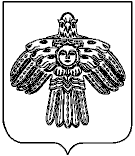 «УСОГОРСК» кар овмÖдчÖминлÖн муниципальнÖй юкÖнса СÖВЕТСОВЕТ МУНИЦИПАЛЬНОГО ОБРАЗОВАНИЯ ГОРОДСКОГО ПОСЕЛЕНИЯ «УСОГОРСК»169270, Республика Коми, п. Усогорск, ул. Дружбы, д.17«УСОГОРСК» кар овмÖдчÖминлÖн муниципальнÖй юкÖнса СÖВЕТСОВЕТ МУНИЦИПАЛЬНОГО ОБРАЗОВАНИЯ ГОРОДСКОГО ПОСЕЛЕНИЯ «УСОГОРСК»169270, Республика Коми, п. Усогорск, ул. Дружбы, д.17«УСОГОРСК» кар овмÖдчÖминлÖн муниципальнÖй юкÖнса СÖВЕТСОВЕТ МУНИЦИПАЛЬНОГО ОБРАЗОВАНИЯ ГОРОДСКОГО ПОСЕЛЕНИЯ «УСОГОРСК»169270, Республика Коми, п. Усогорск, ул. Дружбы, д.17«УСОГОРСК» кар овмÖдчÖминлÖн муниципальнÖй юкÖнса СÖВЕТСОВЕТ МУНИЦИПАЛЬНОГО ОБРАЗОВАНИЯ ГОРОДСКОГО ПОСЕЛЕНИЯ «УСОГОРСК»169270, Республика Коми, п. Усогорск, ул. Дружбы, д.17«УСОГОРСК» кар овмÖдчÖминлÖн муниципальнÖй юкÖнса СÖВЕТСОВЕТ МУНИЦИПАЛЬНОГО ОБРАЗОВАНИЯ ГОРОДСКОГО ПОСЕЛЕНИЯ «УСОГОРСК»169270, Республика Коми, п. Усогорск, ул. Дружбы, д.17ПОМШУÖМРЕШЕНИЕПОМШУÖМРЕШЕНИЕПОМШУÖМРЕШЕНИЕПОМШУÖМРЕШЕНИЕПОМШУÖМРЕШЕНИЕОт 26 февраля 2019 г.От 26 февраля 2019 г.№ IV- 29/8№ IV- 29/8№ IV- 29/8О внесении изменений и дополнение в Реестр муниципальной собственности муниципального образования «Усогорск» О внесении изменений и дополнение в Реестр муниципальной собственности муниципального образования «Усогорск» О внесении изменений и дополнение в Реестр муниципальной собственности муниципального образования «Усогорск» О внесении изменений и дополнение в Реестр муниципальной собственности муниципального образования «Усогорск» 